Kuis 1 KO24 Maret 2020Tuliskan rumus struktur senyawa-senyawa berikut :2 bromo 3 metil heptana1,3,sikloheksadiena3 etil, 5,5 dimetil, 7 etil dekanaBeri nama senyawa-senyawa berikut :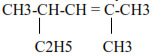 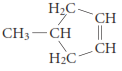 